附件4：考生个人信息填报二维码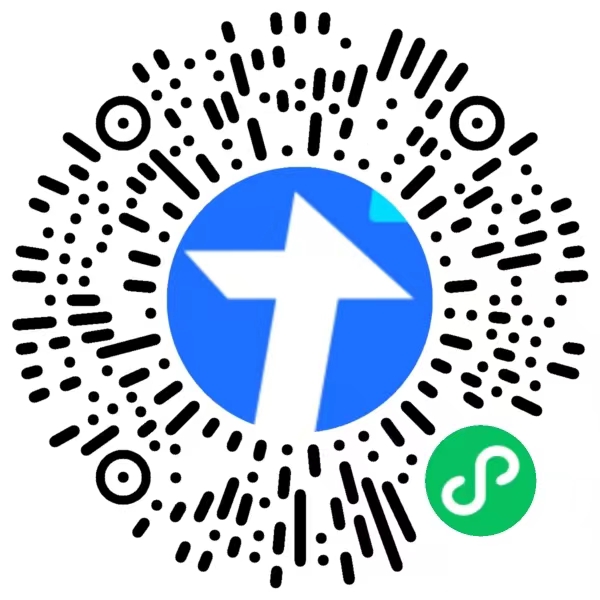 